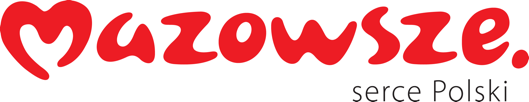 Wsparcie inicjatywFormularz wniosku…………………………………………………..(Pieczęć organizatora)Wniosek powinien być złożony do Departamentu Kultury, Promocji i Turystyki Urzędu Marszałkowskiego Województwa Mazowieckiego w Warszawie, na co najmniej 30 dni przed rozpoczęciem przedsięwzięcia.……………………………………………..			……………………………………………..(miejscowość, data)				(czytelny podpis osoby upoważnionej)Opis planowanego przedsięwzięcia – informacje podstawoweOpis planowanego przedsięwzięcia – informacje podstawoweOpis planowanego przedsięwzięcia – informacje podstawoweOpis planowanego przedsięwzięcia – informacje podstawoweOpis planowanego przedsięwzięcia – informacje podstawoweOpis planowanego przedsięwzięcia – informacje podstawoweOpis planowanego przedsięwzięcia – informacje podstawoweOpis planowanego przedsięwzięcia – informacje podstawoweOpis planowanego przedsięwzięcia – informacje podstawoweNazwa przedsięwzięcia:Nazwa przedsięwzięcia:Miejsce i termin:Miejsce i termin:Organizator:Organizator:Adres siedziby:Forma osobowości prawnej:Forma osobowości prawnej:Jednostka samorządu terytorialnegoSpółka …FundacjaStowarzyszenieInneJednostka samorządu terytorialnegoSpółka …FundacjaStowarzyszenieInneJednostka samorządu terytorialnegoSpółka …FundacjaStowarzyszenieInneJednostka samorządu terytorialnegoSpółka …FundacjaStowarzyszenieInneJednostka samorządu terytorialnegoSpółka …FundacjaStowarzyszenieInneJednostka samorządu terytorialnegoSpółka …FundacjaStowarzyszenieInneJednostka samorządu terytorialnegoSpółka …FundacjaStowarzyszenieInneKRS:REGON:NIP:Partnerzy/współorganizatorzy:Partnerzy/współorganizatorzy:Krótki opis i cel przedsięwzięcia(do tysiąca znaków ze spacjami)Krótki opis i cel przedsięwzięcia(do tysiąca znaków ze spacjami)Opis przedsięwzięcia, w tym wskazanie kanałów komunikacji (www, 
profile mediów społ. itp.)wzmianki w prasie (podać planowane)kim będą adresaci przedsięwzięcia szacowana liczba uczestników przedsięwzięcia(do tysiąca znaków ze spacjami)Opis przedsięwzięcia, w tym wskazanie kanałów komunikacji (www, 
profile mediów społ. itp.)wzmianki w prasie (podać planowane)kim będą adresaci przedsięwzięcia szacowana liczba uczestników przedsięwzięcia(do tysiąca znaków ze spacjami)Jakie działania promocyjne na rzecz województwa mazowieckiego będą prowadzone w ramach przedsięwzięcia, w tym jak będą wspierać markę regionu „Mazowsze – serce Polski”:(do tysiąca znaków ze spacjami)Jakie działania promocyjne na rzecz województwa mazowieckiego będą prowadzone w ramach przedsięwzięcia, w tym jak będą wspierać markę regionu „Mazowsze – serce Polski”:(do tysiąca znaków ze spacjami)Prosimy wybrać i zaznaczyć odpowiednio z poniższej listy lub wypisać inne – jakie?Umieszczenie logo i/lub herbu Województwa Mazowieckiego zgodnie z wytycznymi Województwa oraz informacji o współorganizacji z Samorządem Województwa Mazowieckiego wydarzenia, na wybranych nośnikach reklamowych i materiałach promocyjnych (np. ulotkach, plakatach, zaproszeniach, bannerach, stronach www, Fanepage’u. itp.);Informowanie o współorganizacji wydarzenia, wraz z Samorządem Województwa Mazowieckiego poprzez ustną informację kierowaną do odbiorców wydarzenia oraz w relacjach medialnych (jeśli takie się ukażą);Przekazanie zaproszeń na wydarzenie;Umieszczenie w widocznym miejscu, podczas trwania wydarzenia, banneru/roll-up z logo Marki Mazowsze, udostępnionych uprzednio przez Województwo;Wyświetlania logotypu Mazowsza na telebimach oraz spotu promocyjnego podczas całego wydarzenia,Udostępnienia miejsca na stoisko wystawiennicze,Ekspozycji logo Mazowsza na ściance prasowej, telewizyjnej oraz ściance wręczania nagród,Możliwości uczestnictwa przedstawiciela Urzędu w ceremoniach wręczania nagród, imprezach towarzyszących oraz konferencjach prasowych poprzedzających wydarzenieZamieszczenie logo marki Mazowsze z informacją o współfinansowaniu …………… w publikacjiSłowo wstępne Marszałka Województwa Mazowieckiego w ………………Inne /wyszczególnić jakie w zależności od charakteru organizowanego wydarzenia/ ……………Prosimy wybrać i zaznaczyć odpowiednio z poniższej listy lub wypisać inne – jakie?Umieszczenie logo i/lub herbu Województwa Mazowieckiego zgodnie z wytycznymi Województwa oraz informacji o współorganizacji z Samorządem Województwa Mazowieckiego wydarzenia, na wybranych nośnikach reklamowych i materiałach promocyjnych (np. ulotkach, plakatach, zaproszeniach, bannerach, stronach www, Fanepage’u. itp.);Informowanie o współorganizacji wydarzenia, wraz z Samorządem Województwa Mazowieckiego poprzez ustną informację kierowaną do odbiorców wydarzenia oraz w relacjach medialnych (jeśli takie się ukażą);Przekazanie zaproszeń na wydarzenie;Umieszczenie w widocznym miejscu, podczas trwania wydarzenia, banneru/roll-up z logo Marki Mazowsze, udostępnionych uprzednio przez Województwo;Wyświetlania logotypu Mazowsza na telebimach oraz spotu promocyjnego podczas całego wydarzenia,Udostępnienia miejsca na stoisko wystawiennicze,Ekspozycji logo Mazowsza na ściance prasowej, telewizyjnej oraz ściance wręczania nagród,Możliwości uczestnictwa przedstawiciela Urzędu w ceremoniach wręczania nagród, imprezach towarzyszących oraz konferencjach prasowych poprzedzających wydarzenieZamieszczenie logo marki Mazowsze z informacją o współfinansowaniu …………… w publikacjiSłowo wstępne Marszałka Województwa Mazowieckiego w ………………Inne /wyszczególnić jakie w zależności od charakteru organizowanego wydarzenia/ ……………Prosimy wybrać i zaznaczyć odpowiednio z poniższej listy lub wypisać inne – jakie?Umieszczenie logo i/lub herbu Województwa Mazowieckiego zgodnie z wytycznymi Województwa oraz informacji o współorganizacji z Samorządem Województwa Mazowieckiego wydarzenia, na wybranych nośnikach reklamowych i materiałach promocyjnych (np. ulotkach, plakatach, zaproszeniach, bannerach, stronach www, Fanepage’u. itp.);Informowanie o współorganizacji wydarzenia, wraz z Samorządem Województwa Mazowieckiego poprzez ustną informację kierowaną do odbiorców wydarzenia oraz w relacjach medialnych (jeśli takie się ukażą);Przekazanie zaproszeń na wydarzenie;Umieszczenie w widocznym miejscu, podczas trwania wydarzenia, banneru/roll-up z logo Marki Mazowsze, udostępnionych uprzednio przez Województwo;Wyświetlania logotypu Mazowsza na telebimach oraz spotu promocyjnego podczas całego wydarzenia,Udostępnienia miejsca na stoisko wystawiennicze,Ekspozycji logo Mazowsza na ściance prasowej, telewizyjnej oraz ściance wręczania nagród,Możliwości uczestnictwa przedstawiciela Urzędu w ceremoniach wręczania nagród, imprezach towarzyszących oraz konferencjach prasowych poprzedzających wydarzenieZamieszczenie logo marki Mazowsze z informacją o współfinansowaniu …………… w publikacjiSłowo wstępne Marszałka Województwa Mazowieckiego w ………………Inne /wyszczególnić jakie w zależności od charakteru organizowanego wydarzenia/ ……………Prosimy wybrać i zaznaczyć odpowiednio z poniższej listy lub wypisać inne – jakie?Umieszczenie logo i/lub herbu Województwa Mazowieckiego zgodnie z wytycznymi Województwa oraz informacji o współorganizacji z Samorządem Województwa Mazowieckiego wydarzenia, na wybranych nośnikach reklamowych i materiałach promocyjnych (np. ulotkach, plakatach, zaproszeniach, bannerach, stronach www, Fanepage’u. itp.);Informowanie o współorganizacji wydarzenia, wraz z Samorządem Województwa Mazowieckiego poprzez ustną informację kierowaną do odbiorców wydarzenia oraz w relacjach medialnych (jeśli takie się ukażą);Przekazanie zaproszeń na wydarzenie;Umieszczenie w widocznym miejscu, podczas trwania wydarzenia, banneru/roll-up z logo Marki Mazowsze, udostępnionych uprzednio przez Województwo;Wyświetlania logotypu Mazowsza na telebimach oraz spotu promocyjnego podczas całego wydarzenia,Udostępnienia miejsca na stoisko wystawiennicze,Ekspozycji logo Mazowsza na ściance prasowej, telewizyjnej oraz ściance wręczania nagród,Możliwości uczestnictwa przedstawiciela Urzędu w ceremoniach wręczania nagród, imprezach towarzyszących oraz konferencjach prasowych poprzedzających wydarzenieZamieszczenie logo marki Mazowsze z informacją o współfinansowaniu …………… w publikacjiSłowo wstępne Marszałka Województwa Mazowieckiego w ………………Inne /wyszczególnić jakie w zależności od charakteru organizowanego wydarzenia/ ……………Prosimy wybrać i zaznaczyć odpowiednio z poniższej listy lub wypisać inne – jakie?Umieszczenie logo i/lub herbu Województwa Mazowieckiego zgodnie z wytycznymi Województwa oraz informacji o współorganizacji z Samorządem Województwa Mazowieckiego wydarzenia, na wybranych nośnikach reklamowych i materiałach promocyjnych (np. ulotkach, plakatach, zaproszeniach, bannerach, stronach www, Fanepage’u. itp.);Informowanie o współorganizacji wydarzenia, wraz z Samorządem Województwa Mazowieckiego poprzez ustną informację kierowaną do odbiorców wydarzenia oraz w relacjach medialnych (jeśli takie się ukażą);Przekazanie zaproszeń na wydarzenie;Umieszczenie w widocznym miejscu, podczas trwania wydarzenia, banneru/roll-up z logo Marki Mazowsze, udostępnionych uprzednio przez Województwo;Wyświetlania logotypu Mazowsza na telebimach oraz spotu promocyjnego podczas całego wydarzenia,Udostępnienia miejsca na stoisko wystawiennicze,Ekspozycji logo Mazowsza na ściance prasowej, telewizyjnej oraz ściance wręczania nagród,Możliwości uczestnictwa przedstawiciela Urzędu w ceremoniach wręczania nagród, imprezach towarzyszących oraz konferencjach prasowych poprzedzających wydarzenieZamieszczenie logo marki Mazowsze z informacją o współfinansowaniu …………… w publikacjiSłowo wstępne Marszałka Województwa Mazowieckiego w ………………Inne /wyszczególnić jakie w zależności od charakteru organizowanego wydarzenia/ ……………Prosimy wybrać i zaznaczyć odpowiednio z poniższej listy lub wypisać inne – jakie?Umieszczenie logo i/lub herbu Województwa Mazowieckiego zgodnie z wytycznymi Województwa oraz informacji o współorganizacji z Samorządem Województwa Mazowieckiego wydarzenia, na wybranych nośnikach reklamowych i materiałach promocyjnych (np. ulotkach, plakatach, zaproszeniach, bannerach, stronach www, Fanepage’u. itp.);Informowanie o współorganizacji wydarzenia, wraz z Samorządem Województwa Mazowieckiego poprzez ustną informację kierowaną do odbiorców wydarzenia oraz w relacjach medialnych (jeśli takie się ukażą);Przekazanie zaproszeń na wydarzenie;Umieszczenie w widocznym miejscu, podczas trwania wydarzenia, banneru/roll-up z logo Marki Mazowsze, udostępnionych uprzednio przez Województwo;Wyświetlania logotypu Mazowsza na telebimach oraz spotu promocyjnego podczas całego wydarzenia,Udostępnienia miejsca na stoisko wystawiennicze,Ekspozycji logo Mazowsza na ściance prasowej, telewizyjnej oraz ściance wręczania nagród,Możliwości uczestnictwa przedstawiciela Urzędu w ceremoniach wręczania nagród, imprezach towarzyszących oraz konferencjach prasowych poprzedzających wydarzenieZamieszczenie logo marki Mazowsze z informacją o współfinansowaniu …………… w publikacjiSłowo wstępne Marszałka Województwa Mazowieckiego w ………………Inne /wyszczególnić jakie w zależności od charakteru organizowanego wydarzenia/ ……………Prosimy wybrać i zaznaczyć odpowiednio z poniższej listy lub wypisać inne – jakie?Umieszczenie logo i/lub herbu Województwa Mazowieckiego zgodnie z wytycznymi Województwa oraz informacji o współorganizacji z Samorządem Województwa Mazowieckiego wydarzenia, na wybranych nośnikach reklamowych i materiałach promocyjnych (np. ulotkach, plakatach, zaproszeniach, bannerach, stronach www, Fanepage’u. itp.);Informowanie o współorganizacji wydarzenia, wraz z Samorządem Województwa Mazowieckiego poprzez ustną informację kierowaną do odbiorców wydarzenia oraz w relacjach medialnych (jeśli takie się ukażą);Przekazanie zaproszeń na wydarzenie;Umieszczenie w widocznym miejscu, podczas trwania wydarzenia, banneru/roll-up z logo Marki Mazowsze, udostępnionych uprzednio przez Województwo;Wyświetlania logotypu Mazowsza na telebimach oraz spotu promocyjnego podczas całego wydarzenia,Udostępnienia miejsca na stoisko wystawiennicze,Ekspozycji logo Mazowsza na ściance prasowej, telewizyjnej oraz ściance wręczania nagród,Możliwości uczestnictwa przedstawiciela Urzędu w ceremoniach wręczania nagród, imprezach towarzyszących oraz konferencjach prasowych poprzedzających wydarzenieZamieszczenie logo marki Mazowsze z informacją o współfinansowaniu …………… w publikacjiSłowo wstępne Marszałka Województwa Mazowieckiego w ………………Inne /wyszczególnić jakie w zależności od charakteru organizowanego wydarzenia/ ……………Informacje o sposobach zapewnienia bezpieczeństwa sanitarnego w związku 
z pandemią COVID-19 Informacje o sposobach zapewnienia bezpieczeństwa sanitarnego w związku 
z pandemią COVID-19 Zgodność działania z priorytetami promocyjnymiZgodność działania z priorytetami promocyjnymiPriorytety przedsięwzięcia Wykonawczym na 2021 r.:Wsparcie wydarzeń rocznicowych i jubileuszy ważnych dla społeczności Mazowsza.Wsparcie inicjatyw turystycznych, naukowych, społecznych, sportowych 
i pro-przedsiębiorczych tworzących markę Mazowsza.Wsparcie inicjatyw promocyjnych marki MazowszaWspółwydawnictwo książek, folderów, albumów, płyty z muzyką, gier itp.KosztorysKosztorysKosztorysKosztorysKosztorysLp.Nazwa kosztuKoszt całkowity 
(w zł brutto)Wysokość kosztów po stronie podmiotu uczestniczącego w realizacji projektu (w zł)Wysokość kosztów po stronie województwa(w zł)1.2.3.Ogółem:WykonawcyWykonawcyWykonawca 1nazwa firmy, adres, NIP, 
imię i nazwisko oraz telefon/mail osoby do kontaktuOkreślenie  przedmiotu umowy/zamówieniaCzy Wykonawca jest płatnikiem podatku VAT: TAK                     NIENumer konta bankowego (w przypadku płatnika VAT zgodny z wpisem w białej liście podatników VAT):Wykonawca 2nazwa firmy, adres, NIP, 
imię i nazwisko oraz telefon/mail osoby do kontaktuOkreślenie  przedmiotu umowy/zamówieniaCzy Wykonawca jest płatnikiem podatku VAT: TAK                     NIENumer konta bankowego (w przypadku płatnika VAT zgodny z wpisem w białej liście podatników VAT):Klauzula RODOKlauzula do aktualizacji zgodnie z wytycznymi na rok 2021OświadczeniaNiniejszym oświadczam, że:informacje podane przez mnie we wniosku są prawdziwe;wyboru usługodawców dokonano z uwzględnieniem zasad konkurencyjności, gospodarności, celowości, bezstronności, obiektywizmu i jawności postępowania;organizator posiada zasoby rzeczowe i kadrowe niezbędne do realizacji projektu;……………………………………….………………… nie ubiega się o dofinansowanie niniejszegopowiat, gmina, stowarzyszenie wydarzenia z innych komórek organizacyjnych Urzędu Marszałkowskiego Województwa Mazowieckiego
w Warszawie. e)  organizator oświadcza, że zapewni niezbędne środki bezpieczeństwa oraz będzie stosował się do aktualnych na czas realizacji przedsięwzięcia obowiązujących zasad i zaleceń sanitarnych w związku z pandemią COVID-19.……………………………………………..			……………………………………………..(miejscowość, data)					(czytelny podpis osoby upoważnionej)